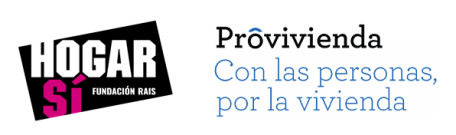 FORMULARIO DE RECOGIDA DE QUEJAS Y SUGERENCIASLugar y fecha: _________________, a _________ de __________ de 202_Datos a rellenar por la persona interesada: Firma de la persona interesada*:                                                            Firma y sello de la entidad*:INSTRUCCIONES E INFORMACIÓN ADICIONALI. Todos los datos marcados con (*) son OBLIGATORIOS.II. La utilización de este Formulario no excluye la posibilidad de realizar su petición de cualquier otra forma legalmente prevista.III. Los datos de la persona interesada se tratarán cumpliendo con lo establecido en el Reglamento (UE) del Parlamento Europeo y del Consejo de 27 de abril de 2016 relativo a la protección de las personas físicas en lo que respecta al tratamiento de datos personales y a la libre circulación de estos datos, y en la LO 3/2018 de Protección de Datos personales y garantías de derechos digitales.IV. Se expide la presente por duplicado, quedando el original para el Centro y la copia para la persona interesada. Nombre y apellidos*: Nombre y apellidos*: Documento Oficial de Identidad*: Documento Oficial de Identidad*: Dirección:Dirección:Teléfono*:Correo electrónico*:NOMBRE DEL PROGRAMA LUGAR DE DESARROLLO DEL PROGRAMA QUEJA                                             SUGERENCIAMotivo de la comunicación (indique con precisión los hechos) *: Petición*:Documentos aportados:Alegaciones de la entidad:“Las entidades que forman la Alianza - Hogar Sí y Provivienda - se comprometen a responder esta petición, en el plazo legalmente establecido”.